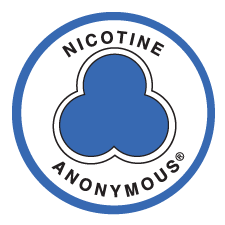 NICOTINE ANONYMOUS® MEETING
 A 12-Step* Recovery Program of Mutual Supportfor those who want to stop smoking or live free of nicotine in any formNo dues or fees*Ongoing, join at anytime*You only need to bring a desire to stop using nicotine*(Days           -           Time )(Location)Contact # _______________*Twelve Steps and Twelve Traditions adapted with permission from Alcoholics Anonymous World Services, Inc.(option: bottom area to be made into tear off strips with phone contact #)